Christ In Me The Hope Of Glory KidZone Lesson 6/14/2020	Memory verse: Galatians 2:20 (NKJV)20 I have been crucified with Christ; it is no longer I who live, but Christ lives in me; and the life which I now live in the flesh I live by faith in the Son of God, who loved me and gave Himself for me.Target Thought: With Christ in me we can do all things.One day I had some work to do around the house so I went to the store and bought some work gloves. I don't know why they call them work gloves -- they don't do any work. They are flat and lifeless. What do you think it would take to get those gloves to do any work? That's right! I have to put my hands inside the gloves. They won't do a thing until I put my hand inside them.Once I put my hand in the work gloves, they can help me do all sorts of things. They can help me to hammer nails, rake leaves, and hoe in the garden. They can help open doors and lift and carry all kinds of heavy objects. As you know, of course, it isn't the gloves that are doing the work. It is my hands inside the gloves that are doing the work.You know, that is the same way it is with being a Christian. The apostle Paul explained it this way, "I no longer live, but Christ lives in me." Paul realized that we belong to Jesus and that He belongs to us.Our memory verse says that "I have been crucified with Christ." What does that mean? It simply means that Jesus is more important to us than anything else and we will choose Jesus and His kingdom over anything else. It means that we may not watch a certain movies, or say or do ungodly things, It means that God's kingdom will be first and that we will live the way Jesus want us to. We remember it this way WWJD, WWID.Before we can do any work for Jesus we have to totally surrender our life over to Him and realize that is Jesus on the inside of us that makes all things possible. Total surrender to Jesus means that we love Jesus and we are going to be willing and obedient to Him.  Think about it this way Jesus loves us more than we can understand and we know that He only has GOOD plans for us, and that one day very soon we all get to live with Him for eternity and then we will truly have the perfect life. So why wouldn't we want to live with and for Jesus now and for eternity.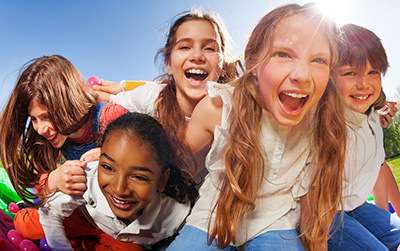 Help families at homeShare premium lessons with families stuck at home with videos, daily discussions, and more...GET ACTIVITIES TO SHARESometimes we may start thinking that we do some pretty great things. We may brag about how many people we have told about Jesus or we might tell everybody about how much work we do around the church. We might say, "Look at me. I do this and I do that, I, I, I..." Pastor Carl calls this I Itis, it means that we are full of pride and that we think that we are self sufficient and don't need Jesus, now I know none of us feel that way but I'm sure we have met people who think that way.Now the other side of this story is that Jesus can't do anything on this earth without us helping Him because He gave man-kind a free will and total dominion over the earth when He created Adam and Eve in The garden, we all remember that story right? We the church the body of Christ are just that we are the body and He is the head we all need each, we need Jesus and He needs us. When Jesus lives in us and we live in Him it is the perfect team and we can do all that He ask us to do. Let's read the scripture about it.Philippians 4:13 (NKJV)13 I can do all things through Christ who strengthens me.The next time you start to thinking that you have done something great, remember the work gloves. They can do nothing without a hand inside. You and I can do nothing without Christ inside, and with Him all things are possible.Dear Jesus, help us to remember that apart from you, we can do nothing, and that with You we can do all things. In Jesus' name we ask. Amen.1. What does it mean to be crucified with Christ.2. What is total surrender?3. Who makes the perfect team?